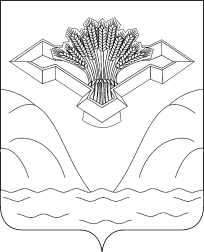                                             Российская Федерация                                                                                                                                               			                 Самарская областьСобрание представителей сельского поселения Ташелка                                                                                                                           муниципального  района Ставропольский                                                               Самарской областиРЕШЕНИЕ     от  11  декабря 2017 года                                                                     №39   «Об утверждении программы комплексного развития транспортной  инфраструктуры сельского поселения Ташелка муниципального Ставропольский на 2017 – 2030 годы»В целях повышения качества жизни населения, его занятости и самозанятости, экономических, социальных и культурных возможностей на основе развития сельхозпроизводства, предпринимательства, личных подсобных хозяйств торговой инфраструктуры и сферы услуг на территории  сельского поселения Ташелка муниципального района Ставропольский Самарской области, руководствуясь  Уставом поселения,  Собрание представителей сельского   поселения  Ташелка муниципального района Ставропольский Самарской области решило: 1. Утвердить Программу комплексного развития  социальной  инфраструктуры  сельского поселения Ташелка муниципального района Ставропольский Самарской области на 2017-2027 гг.3. Опубликовать данное решение в газете «Вестник Ташелки» и разместить на официальном сайте администрации сельского поселения Ташелка в информационно - телекоммуникационной сети «Интернет». 4. Настоящее Решение вступает в силу со дня его официального опубликования.Глава сельского поселения  Ташелка                                            	           А.Ю.Рублев          ПредседательСобрания Представителей Ташелка                                          	           В.Н.Хохлова                                                                                                                       «УТВЕРЖДЕНА»                              Решением                                                                                               от  «11» декабря  2017 года №39 ПРОГРАММА КОМПЛЕКСНОГО  РАЗВИТИЯ  СОЦИАЛЬНОЙ  ИНФРАСТРУКТУРЫ СЕЛЬСКОГО ПОСЕЛЕНИЯ ТАШЕЛКА  МУНИЦИПАЛЬНОГО   РАЙОНА  СТАВРОПОЛЬСКИЙ САМАРСКОЙ ОБЛАСТИна  2017 - 2027 гг.                                                                    2017 годПаспорт программы  «Комплексного развития социальной  инфраструктуры сельского поселения  Ташелка муниципального района Ставропольский Самарской области 2017-2027 годы»1. ВведениеНеобходимость реализации  закона № 131-ФЗ от 06.10.2003 «Об общих принципах организации местного самоуправления в Российской Федерации» актуализировала потребность местных властей  в разработке  эффективной  стратегии развития не только на муниципальном уровне, но и на уровне сельского  поселения.Стратегический план развития сельского поселения отвечает потребностям  и проживающего на его территории населения, и объективно происходящих на его территории процессов. Программа комплексного развития социальной  инфраструктуры  сельского поселения (далее – Программа) содержит  чёткое представление  о  стратегических целях, ресурсах, потенциале  и об основных направлениях социальной  инфраструктуры поселения на среднесрочную перспективу. Кроме того, Программа содержит совокупность  увязанных по ресурсам, исполнителям и срокам реализации мероприятий, направленных на достижение стратегических целей социальной  инфраструктуры  сельского  поселения.Цели развития поселения и программные мероприятия, а также необходимые для их реализации ресурсы, обозначенные в Программе,  могут ежегодно корректироваться и дополняться в зависимости от складывающейся ситуации, изменения внутренних и внешних условий.Разработка настоящей Программы обусловлена необходимостью определить приоритетные по социальной значимости стратегические линии устойчивого развития сельского поселения - доступные для потенциала территории, адекватные географическому, демографическому, экономическому, социокультурному потенциалу, перспективные и актуальные для социума поселения. Программа устойчивого развития направлена на осуществление комплекса мер, способствующих стабилизации и развитию экономики, развитию налоговой базы, повышению уровня занятости населения, решению остро стоящих социальных проблем.Главной целью Программы является повышение качества жизни населения, его занятости и самозанятости экономических, социальных и культурных возможностей на основе развития сельхозпроизводства, предпринимательства, кредитной кооперации, личных подсобных хозяйств торговой инфраструктуры, сферы услуг  и  т.д.. Благоприятные условия для жизни населения - это возможность полноценной занятости, получения высоких и устойчивых доходов, доступность широкого спектра социальных услуг, соблюдение высоких экологических стандартов жизни. В первую очередь это налаживание эффективного управления, рационального использования финансов и собственности. Многие из предлагаемых в Программе мер не требуют масштабных бюджетных вложений, затрат.Для обеспечения условий  успешного выполнения мероприятий  Программы, необходимо на уровне поселения разработать механизм, способствующий эффективному протеканию процессов реализации Программы. К числу таких механизмов относится  совокупность необходимых нормативно-правовых актов, организационных, финансово-экономических,  кадровых и других мероприятий, составляющих условия и предпосылки  успешного выполнения мероприятий Программы и достижения целей развития социальной  инфраструктуры   сельского   поселения.2. Социальная  инфраструктура  и потенциал развития сельского поселения Ташелка муниципального района Ставропольский Самарской области2.1. Анализ социальной  инфраструктуры  сельского  поселения ТашелкаОбщая площадь сельского  поселения   составляет  19398,57 га.  Численность населения по данным на 01.01.2017 года составила 2761чел. В состав поселения входят населенные пункты:с. Ташелка, с. Сосновка, п.Менжинский, с.Верхний Сускан. Фактически население проживает в  4  населенных пунктах . Административный центр – с. Ташелка.Наличие земельных ресурсов сельского поселения  Ташелка по состоянию на 01.01.2017г.2.1.1.  Сельское   поселение Ташелка включает в себя 4 населенных пунктов с центром в с. Ташелка	2.1.2.  Демографическая ситуация Общая  численность  населения сельского поселения Ташелка на 01.01.2017 года  составила 2761 человек. Численность  трудоспособного  возраста  составляет 1480 человек (54 % от общей  численности). Детей  в возрасте   до 18 лет  559 человек.Состав населения сельского  поселения.            Демографические изменения в составе населения (на 01.01.2017г.)         Данные о  среднегодовом приросте населения и тенденции его измененияСтруктуру населения на 2017  год можно обозначить следующим образом:Количество наличного населения по сельскому  поселению  – 2761чел.Население в трудоспособном возрасте – 1561 чел. Население старше трудоспособного возраста – 654чел. Демографическая ситуация,  складывающаяся  на  территории  сельского  поселения,  характеризуется  низким  уровнем  рождаемости,  высокой  смертностью,  неблагоприятным  соотношение  «рождаемость-смертность»           Короткая продолжительность жизни, невысокая рождаемость, объясняется следующими факторами: многократным повышением стоимости самообеспечения (питание, лечение, лекарства, одежда). С развалом экономики в  период перестройки, произошел  развал социальной инфраструктуры на селе, обанкротилась ранее крупные производственные  и сельскохозяйственные предприятия, появилась безработица, резко снизились доходы населения.   Деструктивные изменения в системе медицинского обслуживания также оказывают влияние на рост смертности от сердечно-сосудистых заболеваний, онкологии. На показатели рождаемости влияют следующие моменты:- материальное благополучие;- государственные выплаты за рождение второго ребенка;- наличие собственного жилья;- уверенность в будущем подрастающего поколения.Рынок труда в поселенииЧисленность трудоспособного населения - около 1561 человек,  население граждан, не достигших совершеннолетия — 546 человека.  2.1.3.  ОбразованиеНа территории сельского поселения находится 3 школы и 3 детских сада. Численность  учащихся составляет 82 человека и  45детей, посещающих детский сад.   Система  образования,  включает  все  её  ступени – от детского  дошкольного  образования  до  основного общего образования. Это  дает   возможность  адекватно  реагировать  на  меняющиеся  условия  жизни  общества.  В  поселении действуют  три школы,   три  дошкольных  учреждения.2.1.4. Развитие отраслей социальной сферы	В  связи  с  прогнозными  показателями  динамики  численности  населения,  изменившимися  условиями  экономического  развития,  предусматриваются  изменения  в  социальной  инфраструктуре.Прогнозом на 2017 год и на период до 2027 года  определены следующие приоритеты социальной  инфраструктуры развития сельского поселения:-повышение уровня жизни населения сельского, в т.ч. на основе развития социальной инфраструктуры;-улучшение состояния здоровья населения на основе доступной широким слоям населения медицинской помощи и повышения качества медицинских услуг;-развитие жилищной сферы в сельском поселении;-создание условий для гармоничного развития подрастающего поколения в сельском поселении;-сохранение культурного наследия.2.1.4.1. Культура	Предоставление услуг населению в области культуры в сельском поселении осуществляют:- СДК  с.Ташелка(библиотека)- клуб с. Сосновка- клуб с. Верхний Сускан(библиотека).	В сельском  клубе созданы взрослые и детские коллективы, работают кружки для взрослых и детей различных направлений: танцевальные, музыкальные.Одним из основных направлений работы  является работа по организации досуга детей и подростков, это: проведение интеллектуальных игр, дней молодежи, уличных и настольных игр, различных спартакиад.Задача в культурно-досуговых учреждениях - вводить инновационные формы организации досуга населения и  увеличить процент охвата населения. Проведение этих мероприятий позволит увеличить обеспеченность населения сельского  поселения   культурно-досуговыми  услугами.2.1.4.2.Физическая культура и спортНа  территории сельского  поселения  имеется   на  пришкольных  участках  стадионы,  где проводятся игры и соревнования по волейболу, баскетболу, футболу, военно-спортивные соревнования и т.д.В зимний период любимыми видами спорта среди населения является катание на лыжах. 2.1.4.3.   Здравоохранение            На территории сельского поселения находится  медицинский офис и фельдшерско-акушерские пункты Специфика потери здоровья  жителями определяется, прежде всего, условиями жизни и труда. Сельские жители поселения практически лишены элементарных  коммунальных удобств, труд чаще носит физический характер. Причина высокой заболеваемости населения кроется в т.ч. и в особенностях проживания:низкий жизненный уровень, отсутствие средств на приобретение лекарств,низкая социальная культура,малая плотность населения.Многие больные обращаются за медицинской помощью лишь в случаях крайней необходимости, при значительной запущенности заболевания и утяжелении самочувствия.2.1.5. Экономика  поселения2.1.5.1.Сельхозпредприятия, фермерские хозяйства, предпринимателиСельское хозяйство поселения представлено 2 сельскохозяйственными предприятиями   и    личными хозяйствами населения.Прогноз развития сельского хозяйства на 2017 год и на период до 2027 года разработан с учетом имеющегося в сельском  поселении  производственного потенциала, сложившихся тенденций развития сельскохозяйственных организаций и личных подсобных хозяйств населения. Территория сельского поселения  находится  в  зоне  рискованного  земледелия,  но    в  целом  агроклиматические  условия  поселения  благоприятны  для получения устойчивых  урожаев  районированных  сельскохозяйственных  культур  и  развития  животноводства.В поселении  имеется  два  сельскохозяйственных  предприятия:  ООО « Благовещенское-Агро» ООО «Олимп-Агро».Производством  яиц в поселении занимаются только в личных подсобных хозяйствах. Производство продукции растениеводства в поселении ориентировано в основном,  на зерновые культуры.Производством овощей в поселении занимаются, в основном   личные подсобные хозяйства.Хозяйства населения в основном занимаются посевами сельскохозяйственных культур (картофель, овощи (открытого и закрытого грунта). Отведенная площадь под  сады и огороды практически используется в полном объеме по назначению.            Одной из значимых экономических составляющих для поселения, являются личные подсобные хозяйства и от их развития  во многом, зависит сегодня благосостояние населения. 2.1.5.2.   Личные подсобные хозяйстваЛичные подсобные хозяйстваНаличие животных на территории сельского поселения:Причины, сдерживающие развитие личных подсобных хозяйств, следующие:- Нет организованного закупа сельскохозяйственной продукции; - Высокая себестоимость с/х продукции, и ее низкая закупочная цена. Проблемы: 1) сельские жители недостаточно осведомлены о своих правах на землю и имущество.  2) владельцы ЛПХ, предприниматели испытывают острый дефицит финансово-кредитных ресурсов в силу недостаточной государственной поддержки этого сектора экономики; 3) не налажена эффективная система сбыта продукции, материально-технического и производственного обслуживания К(Ф)Х и ЛПХ, других малых форм хозяйствования. В поселении и районе не производятся централизованные муниципальные закупки в хозяйствах молока, картофеля, овощей и других сельскохозяйственных продуктов. Владельцы ЛПХ вынуждены реализовывать продукцию самостоятельно или продавать частным перекупщикам и заготовителям.  Отсутствие кооперативов по закупке продукции тормозит как увеличению численности поголовья скота, так и увеличению земельных площадей под картофель и овощи;4) низкий уровень заработной платы в отрасли, и отток работающих в другие отрасли производства и в социальную сферу;- Самостоятельно решить проблемы, с которыми сталкиваются жители сельского поселения   при ведении личных подсобных хозяйств достаточно трудно. - Существенной причиной, сдерживающей рост численности поголовья скота у населения, является – старение населения. Предприятия, сегодня работают в условиях рынка и  не  имеют достаточных ресурсов, чтобы оказывать гражданам  помощь в необходимых объемах, в заготовке кормов. - Закуп сельскохозяйственной продукции производятся по низким ценам.  - Старение  населения  из - за ухудшающейся демографической ситуации.Способствуя и регулируя процесс развития ЛПХ в поселении можно решать эту проблему.Развитие животноводства и огородничества, как одно из  направлений развития ЛПХ.Производство продукции  животноводства  в  личных подсобных хозяйствах является приоритетным направлением в решении главного вопроса - самозанятость населения.Эту проблему,  возможно,  решить следующим путем:            -увеличения продажи  населению  молодняка  крупного  рогатого скота, свиней сельскохозяйственными предприятиями;        - увеличения продажи населению птицы различных видов  и  пород через близлежащие  птицеводческие предприятия;          Для повышения  племенной  ценности молодняка крупнорогатого скота, находящегося в личных подсобных хозяйствах, и экономической эффективности производства животноводческой продукции необходимо:        - обеспечить  высокий уровень ветеринарного   обслуживания   в  личных подсобных    хозяйствах;        -  необходимо  всячески поддерживать инициативу граждан,  которые сегодня оказывают услуги по заготовке кормов, вспашке огородов, сбору молока;       -   создавать условия для создания и развития потребительско-сбытовых кооперативов на территории   поселения.2.1.6.  Жилищный фондСостояние жилищно - коммунальной сферы сельского поселения ТашелкаДанные о существующем жилищном фонде  Жилищный фонд сельского  поселения  характеризуется следующими данными: общая площадь жилищного фонда –  67,0 тыс. м2, обеспеченность жильем –   27,2 м2 общей площади на одного жителя. Тем не менее, проблема по обеспечению жильем населения существует.  Жители сельского поселения  активно участвуют в различных программах по обеспечению жильем: «Жилье молодым семьям»,  «Социальное развитие  села» и т.д.             К услугам  ЖКХ предоставляемым  в поселении  относится, вывоз мусора,  водоснабжение. Развитие среды проживания населения  поселения  создаст непосредственные условия для повышения качества жизни нынешнего и будущих поколений жителей. Перед органами местного самоуправления поселения стоит задача,  улучшение  качества  предоставляемых  услуг. Поселение не может развиваться без учета состояния и перспектив развития инженерных систем жизнеобеспечения, которые включают в себя такие составные части, как теплоснабжение,  электроснабжение и водоснабжение.Непосредственно под развитием систем коммунальной инфраструктуры поселения понимается проведение комплекса мероприятий нормативно-правового, организационного и иного характера, направленных на повышение качества жизни населения поселения, понимание жителями поселения сложности проводимой коммунальной реформы, а также подготовку и проведение соответствующих инвестиционных программ.3.Прогнозируемый спрос на услуги социальной инфраструктуры (в соответствии с прогнозом изменения численности и половозрастного состава населения) в областях образования, здравоохранения, физической культуры и массового спорта и культуры, с учетом объема планируемого жилищного строительства в соответствии с выданными разрешениями на строительство и прогнозируемого выбытия из эксплуатации объектов социальной инфраструктуры3.1. Система объектов образованияВ настоящее время в поселении три детских сада:в селе Ташелка работает двухэтажный детский сад «Колосок» на 90 мест, данный детский сад посещают 92 воспитанника;в поселке Менжинский работает одноэтажный детский сад «Капелька»  на 18 мест, данный детский сад посещают 18 воспитанников;в селе Верхний Сускан работает одноэтажный детский сад «Яблонька» на 17 мест, данный детский сад посещают 17 воспитанников. Прогнозируемый спрос на услуги детские сады удовлетворяет потребности поселения.         Прогнозируемый спрос на услуги в области начального, основного и общего образования  школа рассчитана на 300 мест, что не вполне удовлетворяет потребности поселения.3.2. Система объектов здравоохранения Прогнозируемый спрос на услуги социальной инфраструктуры (в соответствии с прогнозом изменения численности и половозрастного состава населения) в области здравоохранения,  с учетом объема планируемого жилищного строительства в соответствии с выданными разрешениями на строительство и прогнозируемого выбытия из эксплуатации объектов социальной инфраструктуры         Население сел в целом, переживает устойчивый период демографического роста.Потребностьв медицинских услугах постоянно возрастает. В поселении  имеется  медицинский офис в с. Ташелка и ФАП в селах В.Сускан, Сосновка и в п.Менжинский.Учитывая значительную численность потребителей услуг в области здравоохранения,остаются не решенными вопросы качества, эффективности и доступности всех видов медицинских услуг. Таким образом, можно сделать вывод, что спрос  на услуги в сфере здравоохранения будет планомерно расти и в последующие годы.          Острота указанных проблем определяет целесообразность использования программно-целевого метода для их решения, поскольку они требуют значительных бюджетных расходов. В течение срока действия программы решение указанной проблемы окажет существенное положительное влияние на социальное благополучие жителей и общее экономическое развитие села.3.3. Система объектов культурыОтрасль культуры сельского  поселения Ташелка сельский дом культуры в с. Ташелка на 162 места. клубы в с В.Сускан на 60 и в с .Сосновка на 40 мест находятся в удовлетворительном состоянии.Востребованность населения в получении образовательных услуг художественно-эстетической направленности на сегодняшний день очевиднаВ последние время растет интерес к посещению учреждений культуры Привлечение большего числа подрастающего поколения и молодежи к занятиям в учреждениях культуры способствует развитию качества жизни и оказывает влияние на социально-экономические процессы. 	Стратегические направления социально-культурной политики сельского поселения, определяет комплекс мероприятий, которые обеспечивают развитие творческого потенциала населения, способствуют сохранению и развитию традиций культуры, формируют досуг населения по различным направлениям.3.4. Система объектов физкультуры и спортаСогласно данным ежегодных статистических отчетов ежегодно увеличивается количество занимающихся физической культурой и спортом по всем группам населения. Увеличение числа занимающихся объясняется повышением роста популярности занятий спортом в целом, повышения престижа здорового образа жизни, отказа от вредных привычек.На основе проведенного анализа можно сделать вывод о том, что наметившаяся за последние годы тенденция к увеличению популярности занятий физической культурой и спортом среди населения во всех возрастах сохраняется и продолжает набирать обороты. Этому способствует проведение активной пропаганды здорового образа жизни среди населения и формирование негативного отношения к употреблению алкоголя, табака. В результате этого происходит привлечение большего числа подрастающего поколения и молодежи к систематическим занятиям физической культурой и спортом, создание «моды на спорт» и здоровый образ жизни.Таким образом, можно сделать вывод о том, что спрос на услуги в сфере физической культуры и массового спорта будет планомерно расти и в последующие годы. Проектом предлагается реконструкция  спортивной площадки (S = 0,1га) до 2020 годав с. Ташелка4.Оценка нормативно-правовой базы, необходимой для функционирования и развития социальной инфраструктуры сел Ташелка, Сосновка, Верхний Сускан и п.Менжинский.4.1. Система объектов образованияПрограмма реализуется в соответствии сФедеральным законом от 29.12.2012 N 273-ФЗ "Об образовании в Российской Федерации"; Федеральным законом от 24.07.1998 N 124-ФЗ "Об основных гарантиях прав ребенка в Российской Федерации"; Указом Президента РФ от 07.05.2012 N 597 "О мероприятиях по реализации государственной социальной политики"; Указом Президента РФ от 07.05.2012 N 599 "О мерах по реализации государственной политики в области образования и науки". Требования предельной численности обучающихся, условиям размещения образовательных организаций, оборудованию и содержанию территорий, зданий, др. установлены нормами СанПиН 2.4.1.3049-13"Санитарно-эпидемиологические требования к устройству, содержанию и организации режима работы дошкольных образовательных организаций"СанПиН 2.4.2.2821-10"Санитарно-эпидемиологические требования к условиям и организации обучения в общеобразовательных учреждениях",СанПиН 2.4.2.3286-15"Санитарно-эпидемиологические требования к условиям и организации обучения и воспитания в организациях, осуществляющих образовательную деятельность по адаптированным основным общеобразовательным программам для обучающихся с ограниченными возможностями здоровья". Мероприятия по укреплению материально-технической базы, проведению капитального ремонта зданий и сооружений образовательных учреждений в соответствии с современными требованиями и обеспечение их безопасности; обслуживание зданий, помещений, сооружений, территорий учреждений образования предусмотрены муниципальной программой  «Развитие образования в сельском  поселении Ташелка муниципального района Ставропольский Самарской на 2017-2027 годы».4.2. Система объектов здравоохраненияНормативно - правовая база, необходимая для функционирования и развития социальной инфраструктуры в сельском  поселении Ташелка, относящейся к системе здравоохранения, удовлетворяет требованиям обеспеченности.4.3. Система объектов культуры- Закон РФ от 9 октября 1992 г. N 3612-I "Основы законодательства Российской Федерации о культуре»;- Федеральный закон от 29 декабря 2012 г. № 273-ФЗ «Об образовании в Российской Федерации»;-Указ Президента РФ от 24 декабря 2014 г. N 808 «Об утверждении Основ государственной культурной политики»;-Федеральный закон от 4 ноября 2014 г. N 327-ФЗ «О меценатской деятельности»;- Федеральный закон от 25 июня 2002 г. N 73-ФЗ «Об объектах культурного наследия (памятниках истории и культуры) народов Российской Федерации»;- Федеральный закон от 29 декабря 1994 г. N 78-ФЗ «О библиотечном деле»;- Положение об Управлении по культуре и молодежной политике.4.4. Система объектов физической культуры и спортаВ Концепции долгосрочного социально-экономического развития Российской Федерации на период до 2020 года, утвержденной распоряжением Правительства Российской Федерации от 17.11.2008№1662-р, отмечается, что переход от экспортно-сырьевой к инновационной модели экономического роста связан с формированием нового механизма социального развития, основанного на развитии человеческого потенциала.Среди основных приоритетов социальной и экономической политики российской экономики указывается распространение стандартов здорового образа жизни. Важный вклад в формирование здорового образа жизни должно внести создание условий для занятий физической культурой и спортом различных групп населения.В связи с определением направлений реализации государственной политики, обеспечивающих создание условий для граждан страны, позволяющих вести здоровый образ жизни, систематически заниматься физической культурой и спортом, получить доступ к развитой спортивной инфраструктуре, и повышением конкурентоспособности российского спорта распоряжением Правительства Российской Федерации от 07.08.2009 №1101-р утверждена Стратегия развития физической культуры и спорта в Российской Федерации на период до 2020 года.Распространение здорового образа жизни предполагает внедрение в жизнь общества и закрепление в ней физической культуры и спорта, формирование у населения стремления к здоровому образу жизни через занятия физической культурой и спортом.Приоритетные вопросы развития физической культуры и спорта закреплены также в стратегиях социально-экономического развития федеральных округов.Решение поставленных в этих документах задач возможно только на основе развитой спортивной инфраструктуры с применением современных методологических решений. При этом область физической культуры и спорта многогранна, охватывает различные сферы деятельности, отличающиеся содержанием реализуемых внутри них мероприятий и целевыми аудиториями.Основные полномочия органов местного самоуправления в области физической культуры и спорта закреплены в Федеральном законе от 06.10.2003 №131-ФЗ «Об общих принципах организации местного самоуправления в Российской Федерации» и Федеральном законе от 04.12.2007 №329-ФЗ «О физической культуре и спорте в Российской Федерации», согласно которым к вопросам местного значения относится обеспечение условий для развития на территории сельского  поселения Ташелка физической культуры, школьного спорта и массового спорта, организация проведения официальных физкультурно-оздоровительных и спортивных мероприятий.Распоряжение Правительства РФ от 03.07.1996 №1063-р «О Социальных нормативах и нормах» одобрены социальные нормативы и нормы, в том числе по отрасли «физическая культура и спорт», которые рекомендовано использовать органам местного самоуправления при формировании проектов местных бюджетов.Таким образом, имеющаяся и действующая в настоящее время нормативно-правовая база, как на федеральном, так и на муниципальном уровне позволяет обеспечить полноценное развитие инфраструктуры физической культуры и спорта на территории сельского  поселения Ташелка, а также способствует комплексному решению вопросов, связанных с распространением стандартов здорового образа жизни.Проектные предложения в сфере соцкультбыта на территории сельского поселения Ташелка*****Из генпланаВ  проектных  предложениях  учтены  мероприятия  предусмотренные  федеральными,  региональными и районными  целевыми программами.Схемой  программных  мероприятий целевой комплексной программы  социально-экономического развития  муниципального района  Ставропольский  Самарской области и проектом генерального плана с учетом  расчета  потребности  в  учреждениях  и предприятиях социального  и  культурно  бытового  обслуживания  населения  в границах  сельского поселения  Ташелка предлагаются  следующие мероприятия:Мероприятия в сфереМероприятия в сфере физкультуры и спорта                                                                                                        - строительство спортивно-детской площадки в с. Ташелка;-строительство спортивно-детской площадки в п.Менжинский;-строительство спортивно-детской площадки в с.В.Сускан;- строительство футбольного поля в с. Ташелка ;- строительство футбольного поля в с. Сосновка ;Мероприятия в сфере образования- строительство нового общеобразовательного учреждения в с.Ташелка;Мероприятия в сфере культуры- реконструкция дома культуры с улучшением условий в с.Ташелка;- реконструкция культурно-досугового центра с улучшением условий в с. В.Сускан;-строительство культурно-досугового центра в п.Менжинский.Мероприятия по развитию объектов в сфере организации ритуальных услуг:- Расширение территории кладбища традиционного захоронения на 1 га в с. Ташелка;- Расширение территории кладбища традиционного захоронения  на 0,5 га в с. Сосновка;Расширение территории кладбища традиционного захоронения  на 0,5 га в п.МенжинскийРасширение территории кладбища традиционного захоронения  на 0,5 га в с.В.Сускан.Мероприятия в сфере торговли- строительство объектов торговли в с.Ташелка, с.Сосновка, с.Верхний Сускан.- строительство объекта питания в с. Ташелка- строительство культурно-бытового обслуживания в с. Ташелка5.ОЦЕНКА ОБЪЕМОВ И ИСТОЧНИКОВ ФИНАНСИРОВАНИЯ МЕРОПРИЯТИЙ (ИНВЕСТИЦИОННЫХ ПРОЕКТОВ) ПО ПРОЕКТИРОВАНИЮ, СТРОИТЕЛЬСТВУ И РЕКОНСТРУКЦИИ ОБЪЕКТОВ СОЦИАЛЬНОЙ ИНФРАСТРУКТУРЫ СЕЛА Состав    мероприятий  по   обеспечению    условий   функционирования   и   поддержанию       работоспособности   основных  элементов  сельского поселения  Ташелка6. ЦЕЛЕВЫЕ ИНДИКАТОРЫ ПРОГРАММЫ, ВКЛЮЧАЮЩИЕ ТЕХНИКО-ЭКОНОМИЧЕСКИЕ, ФИНАНСОВЫЕ И СОЦИАЛЬНО-ЭКОНОМИЧЕСКИЕ ПОКАЗАТЕЛИ РАЗВИТИЯ СОЦИАЛЬНОЙ ИНФРАСТРУКТУРЫ6.1. Система объектов образования	Плановые значения целевых показателей6.2. Система объектов здравоохраненияОдной из стратегических целей развития системы здравоохранения населения является обеспечение условий для удовлетворения потребностей граждан в качественном обслуживании и предоставлении медицинских услуг, в том числе через улучшение доступности объектов здравоохранения, обновления их инфраструктуры и материально-технической базы.         Исходя из этого, индикаторами, характеризующими успешность реализации Программы, являются: - степень готовности объектов, в соответствии с графиком выполнения работ;- наличие условий для получения качественных медицинских услуг;- отсутствие очереди на получение медицинских услуг в учреждениях здравоохранения.6.3. Система объектов культуры6.4. Система объектов физической культуры и спорта7.ОЦЕНКА ЭФФЕКТИВНОСТИ МЕРОПРИЯТИЙ, ВКЛЮЧЕННЫХ В ПРОГРАММУ, В ТОМ ЧИСЛЕ С ТОЧКИ ЗРЕНИЯ ДОСТИЖЕНИЯ РАСЧЕТНОГО УРОВНЯ ОБЕСПЕЧЕННОСТИ НАСЕЛЕНИЯ СЕЛ УСЛУГАМИ В ОБЪЕКТАХ МЕСТНОГО ЗНАЧЕНИЯ В ОБЛАСТЯХ ОБРАЗОВАНИЯ, ФИЗИЧЕСКОЙ КУЛЬТУРЫ И МАССОВОГО СПОРТА И КУЛЬТУРЫ, В СООТВЕТСТВИИ С МЕСТНЫМИ НОРМАТИВАМИ ГРАДОСТРОИТЕЛЬНОГО ПРОЕКТИРОВАНИЯ СЕЛА7.1. Система объектов образованияРеализация мероприятий программы позволит создать современные условия для реализации программ дошкольного, и дополнительного образования в соответствии с требованиями и нормативами действующего законодательства.7.2. Система объектов здравоохраненияРеализация мероприятий программы в системе здравоохранения позволит решить вопросы качества, эффективности и доступности большего количества видов медицинских услуг. В течение срока действия программы решение указанной проблемы окажет существенное положительное влияние на социальное благополучие жителей и общее экономическое развитие сельского поселения Ташелка.7.3. Система объектов культуры	Реализация мероприятий программы позволит решить вопросы качества, эффективности и доступности большего количества видов услуг. В течение срока действия программы решение указанной проблемы окажет существенное положительное влияние на социальное и культурное благополучие жителей и общее экономическое развитие сельского поселения Ташелка, увеличив долю населения, посещающую культурные учреждения.7.4. Система объектов физической культуры и спортаУчитывая данные, полученные с применением методики, с целью доведения необходимой площади определенных типов спортивных сооружений и их количества до нормативных значений потребности в объектах физической культуры и спорта, дополнительное количество спортивных сооружений по каждому типу составляет:1. Плоскостные сооружения-5.8. ПРЕДЛОЖЕНИЯ ПО СОВЕРШЕНСТВОВАНИЮ НОРМАТИВНО-ПРАВОВОГО И ИНФОРМАЦИОННОГО ОБЕСПЕЧЕНИЯ РАЗВИТИЯ СОЦИАЛЬНОЙ ИНФРАСТРУКТУРЫ, НАПРАВЛЕННЫЕ НА ДОСТИЖЕНИЕ ЦЕЛЕВЫХ ПОКАЗАТЕЛЕЙ ПРОГРАММЫПри необходимости финансового обеспечения реализации мероприятий, установленных Программой комплексного развития социальной инфраструктуры сельского поселения Ташелка, необходимо принятие муниципальных правовых актов, регламентирующих порядок предоставления средств, необходимых для реализации программных мероприятий.Целесообразно принятие муниципальных программ либо внесение изменений в существующие муниципальные программы, устанавливающие перечни мероприятий по проектированию, строительству, реконструкции объектов социальной инфраструктуры местного значения сельского поселения Ташелка. Данные программы должны обеспечивать сбалансированное перспективное развитие социальной инфраструктуры сельского поселения Ташелка в соответствии с потребностями в строительстве объектов социальной инфраструктуры местного значения, установленными программой комплексного развития социальной инфраструктуры сельского поселения Ташелка.	Информационное обеспечение Программы осуществляется путем проведения целевого блока мероприятий в средствах массовой информации, подготовка постоянных публикаций в прессе, серии репортажей о проведении отдельных мероприятий Программы.Наименование программы: Программа  «Комплексного развития  социальной  инфраструктуры сельского поселения Ташелка муниципального района Ставропольский Самарской области 2017-2027 годы» Основание разработки программы:Федеральный Закон № 131-ФЗ от 06.10.2003 «Об общих принципах организации местного самоуправления в Российской Федерации»Заказчик программы:Разработчик программы:Администрация сельского поселения Ташелка муниципального района Ставропольский Самарской области;Администрация сельского поселения Ташелка муниципального района Ставропольский Самарской областиОсновная цель программы:Повышение качества жизни населения, его занятости и самозанятости, экономических, социальных и культурных возможностей на основе развития сельхозпроизводства, предпринимательства,  личных подсобных хозяйств торговой   инфраструктуры  и  сферы  услуг. Задачи программы:1. Создание правовых, организационных, институциональных и экономических условий для перехода к устойчивому социальной  инфраструктуры поселения, эффективной реализации полномочий органов местного самоуправления;2. Развитие и расширение информационно-консультационного и правового обслуживания населения;3. Строительство и ремонт водопровода, благоустройство поселения,  ремонт  дорог;4. Развитие социальной инфраструктуры,  культуры, физкультуры и спорта: повышение роли физкультуры и спорта в деле профилактики правонарушений, преодоления распространения   наркомании  и   алкоголизма;5. Ремонт объектов культуры и активизация культурной деятельности;6. Развитие   личных   подсобных   хозяйств;7. Создание   условий  для безопасного проживания населения   на  территории  поселения.8. Содействие развитию   малого предпринимательства,    организации  новых  рабочих  мест:9. Содействие в привлечении молодых специалистов в поселение (врачей, учителей, работников культуры, муниципальных служащих);10. Содействие в обеспечении социальной поддержки слабозащищенным   слоям   населения:11. Привлечение средств из бюджетов различных уровней на укрепление жилищно-коммунальной сферы, на строительство и ремонт внутри- поселковых дорог, благоустройство поселения,  развитие  физкультуры  и  спорта. Сроки реализации Программы:2017 - 2027 годПеречень подпрограмм и основных мероприятийПеречень подпрограмм и основных мероприятийОсновные исполнители программы:- Администрация сельского поселения Ташелка муниципального района Ставропольский Самарской области- предприятия,  организации,  предприниматели,  учреждения  сельского  поселения Ташелка муниципального района Ставропольский Самарской области- население   сельского  поселения ТашелкаИсточники финансирования Программы (млн. руб.)Программа финансируется из местного, районного, областного и федерального бюджетов, инвестиционных ресурсов,  предприятий,  организаций,  предпринимателей,  учреждений,  средств граждан Система контроля за исполнением Программы:Собрание представителей сельского поселения Ташелка муниципального района Ставропольский Самарской областиПоказателиЕдиница  измерения,гаСовременное  состояниеПервая  очередь  строительстваОбщая площадь земель  поселения  в  установленных  границах19398,5719398,57В том  числе:Земли  сельхозназначения1300013000Населенных  пунктов6398.576398.57800,3Земли особо охраняемых природных территорийРекреационная зонаНаименование поселенияНаименование населенных пунктов, входящих в состав поселенияНаименование населенных пунктов, входящих в состав поселенияЧисленность населения населенного пункта, чел.  на 01.01.2017 г.Расстояние от населенного пункта до центра поселения,кмРасстояние от населенного пункта до центра поселения,кмРасстояние от населенного пункта до центра поселения,кмАдминистрация сельского поселения Ташелкас. Ташелкас.Сосновкап.Менжинскийс.Верхний Сусканс. Ташелкас.Сосновкап.Менжинскийс.Верхний Сускан1505320393543  3км  7 км	  16 км  3км  7 км	  16 км  3км  7 км	  16 кмИтого276127612761№Наименование201220132014201520161Естественный прирост (убыль)-15-23-5-18-21.1Рождаемость, чел.27303824321.2Смерть, чел42534342342Механический прирост303128-27313Общий прирост4Общая численность населения2754276227842794276120122013201420152016Кол-во жителей всего27542762278427942761Кол-во работающих всего14321446145714641496% работающих от общего кол-ва  жителей5252,352,3352,454,18Количество безработных810стоящих в службе занятости810578Количество безработных всего;5054565058Кол-во двор занимающихся ЛПХ11861187119111911195Кол-во пенсионеров621625632635654№п/пНаименованиеАдрес Мощ-ность,местоЭтажн.1ГБОУ  СОШ с. Ташелкас. Ташелка19912ГБОУ  СОШ с. ТашелкаСПДС «Колосок»с. Ташелка9223Менжинский филиал ГБОУ  СОШ с. Ташелкап.Менжинский2124ГБОУ  СОШ с. ТашелкаСПДС «Капелька»п.Менжинский1815Верхнесусканский филиал ГБОУ  СОШ с. Ташелкас.Верхний Сускан2416ГБОУ  СОШ с. ТашелкаСПДС «Яблонька»с.Верхний Сускан171№НаименованиеНаселенный пунктМощность1СДК с.Ташелка;с.Ташелка1622Библиотека с. Ташелкас. Ташелка10500 экземпляров книг3Клуб с.Сосновкас.Сосновка604Библиотека с. Верхний Сусканс. Ташелка   7500 экземпляров книг 5Клуб с. Верхний Сусканс.  Ташелка40№НаименованиеАдрес Состояние12341.Спортивный зал ГБОУ  СОШ с.Ташелкас. Ташелка Удовлетворительное2Спортивный зал филиала п.Менжинский ГБОУ  СОШ с.Ташелкап.МенжинскийУдовлетворительное3                        Спортивный зал филиала с.Верхний Сускан ГБОУ  СОШ с.Ташелкас.Верхний СусканУдовлетворительное№наименованиеадресэтажностьсостояние1Медицинский офисс.Ташелка.ул. Советская, д.1А1удовлетворительное2ФАП с. Сосновкас.Сосновка, ул. Овражная, д.2А1удовлетворительное3ФАП п.Менжинскийп.Менжинский, ул.Лесная, д.13, кв.11удовлетворительное4ФАП с.Верхний Сусканс.Верхний Сускан, ул.Новая, 10-11удовлетворительноекол-во ЛПХ на территории поселения:01.01.201501.01.201601.01.2017  4 населённых пункта118411901195Вид животных (гол.)01.01.201501.01.201601.01.2017КРС всего7426151114В т.ч. С/Х617489904ЛПХ 125126210коров 342424436С/Х259339351ЛПХ838985свиней 115225180С/ХЛПХ 115225180Лошадей С/ХЛПХОвец,  коз  всего:140/100257/65110/100№ ппНаименованиеНа 01.01. 2016 г.На 01.01.2017 г.12341Средний размер семьи, чел.332Общий жилой фонд, м2 общ.площади,  в т.ч.4170042700государственныймуниципальный900900частный40800418003Общий жилой фонд на 1 жителя, м2 общ.площади     27,228.64Ветхий жилой фонд, м2 общ.площади--Единица измеренияНа 01.01.2016На 01.01.2017Жилищный фонд - всего                                тыс.кв.м.67,067,5Благоустроенный жилой фонд «(газ, центр.отопл., водопровод)ед.267267Неблагоустроенный жилой фонд (местн.отопление, без канализации)ед.608608обеспеченность жильем в среднем на одного жителя (кв.м.)м227.228,6№Содержание мероприятияРесурсное обеспечениеСроки выполненияОжидаемые результаты1Создание условий для привлечения финансовых ресурсов и инвестиций на территорию сельского  поселения 2017-2027 гг.Увеличение   потоков финансовых   ресурсов 2Ремонт и содержание дорог в границах поселения, поддержание дорожного полотна в работоспособном состоянииобластной бюджет, местный –2017-2109130,662018-1634070,002019-1839420,002017-2027 гг.Обеспечение безопасности дорожного  движения  и транспортной доступности населенных пунктов сельского  поселения3Создание условий для реализации перспективных предпринимательских проектовнет 2017-2027 гг.Создание новых рабочих мест, повышение уровня оплаты труда персонала, снижение уровня безработицы, увеличение доходной части местного бюджета4Поддержание материально-технической базы учреждений находящихся  в  ведении  администрации  сельского  поселения  в надлежащем для использования состояниинет2017-2027 гг.Обеспечение населения необходимыми социальными услугами 5Формирование условий для развития  личных подсобных хозяйств  Местный бюджетОбластной бюджет2017-181000,002018-59000,002019-59000,002017-2027 гг.Увеличение производства сельскохозяйственной продукции в личных подсобных хозяйствах6Обеспечение участия жителей всех населённых пунктов поселения в социальных, культурных, спортивных и других мероприятиях, проводимых районной и городской администрациямиМестный бюджет 2017-2556253,002018-2556253,002019-2556253,002017-2027 гг.Повышение активности населения, нацеливание на здоровый образ жизни7Благоустройство территорииМестный бюджет2017-2215903,622018-1955000,002019-2003000,002017-2027 гг.Благоустроительные работы в населенных пунктах поселения,  освещение улиц8Освещение  территории  сельского поселенияМестный бюджет2017-100000,002018-167000,002019-167000,002017-2027 гг.Работы  по  освещению улиц  и  установке    дополнительных светильников. 9Ремонт  подъездных дорог к пожарным водоемам нет. 2017-2027 гг. Обеспечение пожарной безопасностиNп/пНаименование целевого показателяЕд.Изм.Значение целевых показателейЗначение целевых показателейЗначение целевых показателейЗначение целевых показателейЗначение целевых показателейОжидаемые результаты, по которым достигаются целевые показателиNп/пНаименование целевого показателяЕд.Изм.2017 год2018 год2019 год2020 годОкончание срока действия (2026 год)Ожидаемые результаты, по которым достигаются целевые показателиДоля детей в возрасте 1 - 6 лет, получающих дошкольную образовательную услугу и (или) услугу по их содержанию в муниципальных образовательных учреждениях, в общей численности детей в возрасте 1 - 6 лет (%)%68100100100100Обеспечение прав граждан на доступное качественное дошкольное образованиедоля детей в возрасте от 1 года до 6 лет, состоящих на учете для определения в муниципальные дошкольные образовательные учреждения, в общей численности детей в возрасте от 1 года до 6 лет320000Обеспечение прав граждан на доступное качественное дошкольное образованиеДоля муниципальных общеобразовательных учреждений и учреждений дополнительного образования детей, соответствующих современным требованиям обучения, в общем количестве муниципальных общеобразовательных учреждений и учреждений дополнительного образования детей %6775757575Модернизация материально-технической базы общеобразовательных учреждений и учреждений дополнительного образования детей, создание современных условий для получения образования в соответствии с требованиями и нормативами действующего законодательстваНаименование целевого индикаторапоказатель %, в т.ч. по годампоказатель %, в т.ч. по годампоказатель %, в т.ч. по годампоказатель %, в т.ч. по годампоказатель %, в т.ч. по годампоказатель %, в т.ч. по годамНаименование целевого индикатора201720182019202020212022-2027Доля населения, посещающая учреждения культуры в общей численности населения 316464646464Наименование индикатораЕд. изм.201720182019202020212022-2027Уровень достижения норматива обеспеченности населения села спортивными залами%100100100100100100Уровень достижения норматива обеспеченности населения спортивными сооружениями %1414414165100